Des passerelles de nouvelle génération: Schneider Electric présente l’EcoStruxureTM Panel Server Cette gamme de passerelles et serveurs d’énergie pour la connexion d’appareils de mesure simplifie la gestion de l’énergie par une numérisation systématique et se démarque grâce à une protection renforcée contre les cyberattaquesIttigen, le 01/03/23 – Avec son EcoStruxureTM Panel Server, Schneider Electric met à disposition une passerelle Ethernet de nouvelle génération. Celle-ci permet de connecter, quel que soit le fabricant, tous les composants communicants d’un tableau électrique et permet ainsi une centralisation simple et cybersécurisée des données. Cet appareil modulaire augmente ainsi l’efficacité, mais aussi la continuité de service des installations électriques et améliore ainsi la digitalisation des bâtiments résidentiels et tertiaires.À chaque besoin la solution adéquate Notre EcoStruxureTM Panel Server permet de connecter en toute transparence capteurs et appareils de mesure communiquant via Modbus RTU et ondes radio à des solutions logicielles de supervision et des systèmes de gestion des bâtiments: la numérisation des installations électriques est ainsi grandement simplifiée. La passerelle transmet les données via Modbus TCP à des solutions locales ou à des applications cloud pour une analyse plus approfondie. Le respect des normes de cybersécurité les plus strictes, comme la norme CEI 62443, protège la distribution d’énergie contre les cyberattaques.La passerelle Ethernet se présente en trois versions : Entry, Universal et Advanced. Entry, la variante de base, permet d’intégrer jusqu’à 20 capteurs sans fil (par ex. PowerTags ou HeatTags de Schneider Electric) afin de surveiller un tableau électrique et de prévenir les incendies. L’EcoStruxure Panel Universal, fort de ses multiples possibilités de connexion (jusqu’à 100 appareils sans fil et 32 Modbus), de sa fonction d’alarme et de son serveur web intégré, convient parfaitement à la surveillance en temps réel des distributions électriques de plus grande taille et à la gestion de l’énergie. La variante Advanced, qui offre la plus grande flexibilité ainsi qu’une mémoire locale de 3 ans, permet aux utilisateurs de consulter et d’analyser les données via le serveur web intégré. L’EcoStruxureTM Panel Server met ainsi tous les outils nécessaires à disposition pour relever les défis énergétiques d’aujourd’hui et de demain. «Face à la menace d’une pénurie d’électricité, économiser et gérer numériquement l’énergie est devenu plus important que jamais», souligne Romain Brunner de Schneider Electric. «Nos nouveaux Panel Server sont un moyen simple d’apporter de la transparence aux système de distribution d’énergie afin d’augmenter l’efficacité et la sécurité des installations». Vous trouverez des informations complémentaires sur l’EcoStruxureTM Panel Server ici: https://www.se.com/ch/fr/product-range/40739468-ecostruxure-panel-serverÀ propos de Schneider Electric La raison d’être de Schneider est de permettre à chacun de tirer le meilleur de son énergie et de ses ressources, afin de concilier progrès et développement durable pour tous. Nous nommons cette ambition : Life is On.Notre mission est d’être le partenaire digital du développement durable et de l’efficacité de nos clients.Nous menons la transformation numérique en intégrant les technologies de l’énergie et des automatismes les plus avancées. Nous connectons jusqu’au cloud, produits, plateformes de contrôle, logiciels et services sur l’ensemble du cycle de vie de vos activités pour une gestion intégrée de l’habitat résidentiel, des bâtiments tertiaires, des data centers, des infrastructures et des industries.Nous sommes la plus locale des entreprises globales. Nous prônons des standards ouverts et rassemblons autour de notre mission un écosystème de partenaires fédérés par nos valeurs de responsabilité et d’inclusion. www.se.com/ch/fr	Suivez-nous sur :      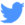 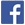 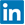 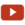 Hashtags : #SchneiderElectric #LifeIsOn #InnovationAtEveryLevel #EcoStruxure